Functional Job Description: Packer-NonconveyPosition eligible to be considered for temporary modification in conjunction with a Return to Work transitional duty program agreement: This Functional Job Description was completed through an on-site job analysis by a certified professional ergonomist/licensed physical therapist. It is for the purpose of identifying and quantifying the physical functional requirements of this job. The Functional Job Description should not be construed as a detailed description of all specific job duties and/or tools, equipment and materials that may be necessary or incidental to the performance of this job. Further consideration may be necessary when applying the standards to the injured population in the medical management process. Company:Fingerhut Fulfillment, Inc.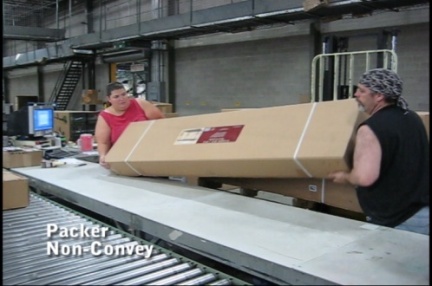 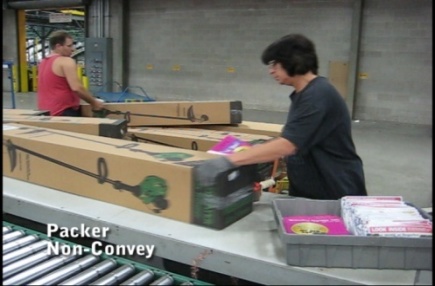 Job Title:Packer-NonconveyDate:9/28/2009Dept/Facility:West DC, St. Cloud, MNProduct Section:OutboundElectronic Doc. #JFD Packer Nonconvey      9-2009 FINALWork HoursOvertime:Voluntary and/or mandatory per production requirements.Breaks:10 minutes every two hours, one 30 minute lunch break.Work HoursShift:Days of week:Time:Time:Work HoursFirstMonday-Friday7:00 AM to 3:30 PM7:00 AM to 3:30 PMWork HoursSecondMonday-Friday4:00 PM to 12:30 AM4:00 PM to 12:30 AMJob RotationYesJob Training or Credentials Required   at HireEducation/ training:None required; high school diploma or GED preferred.Job Training or Credentials Required   at HireKnowledge/ cognitive skills:Basic math, reading, writing and oral communication skills preferred. Ability to organize work tasks and work independently or as part of a team.Machines, Tools and/or Equipment UsedHand held scanner, hand taper, PC, pens, markers, knife, scissors, staple puller, telephone, pallet jack, hydraulic lift table.Job Purpose/ ObjectivesWorking in a team of two individuals, process merchandise that cannot be conveyed on the sortation system  for shipping. Safety and Personal Protective Equipment Required*Available Hard Hat Steel Toe Footwear Safety GlassesGloves:Safety and Personal Protective Equipment Required*Available Face Shield Protective Clothing Safety Glasses/Side Shields LeatherSafety and Personal Protective Equipment Required*Available Dust Mask Safety Vest Fall Protection Harness Back Support* Safety Goggles Hearing Protection* Compensatory methods to mitigate heat Rubberized/cloth* Chemical Safety/ Equipment Training/ Certification Required  Daily Meeting and Stretch Breaks (includes:)Industrial Truck Training OSHA Training (Rules and Regulations)Safety/ Equipment Training/ Certification RequiredSafety Topics EZ-Go New Hire Safety OrientationSafety/ Equipment Training/ Certification RequiredSafety Policies Walkie-Rider Right to KnowSafety/ Equipment Training/ Certification RequiredQuestions & Answers Pallet Jack Lockout/Tag OutSafety/ Equipment Training/ Certification RequiredReview Safety Committee Minutes  Forklift (sit down) Regulated Materials Training (ORM-D) Supervisor Safety UpdatesSafety/ Equipment Training/ Certification RequiredReview Safety Committee Minutes  Stand-up Reach Truck Regulated Materials Training (ORM-D) Supervisor Safety UpdatesSafety/ Equipment Training/ Certification RequiredReview Safety Committee Minutes  Order Picker Transpositioner Regulated Materials Training (ORM-D) Supervisor Safety UpdatesFunctional Job Elements (Refer to video clip for complete details)Functional Job Elements (Refer to video clip for complete details)Functional Job Elements (Refer to video clip for complete details)% of ShiftPosition cart/pallet at workstationMechanical work positioner is used for pallets Cart is pulled/pushed  about 10 “ into workstation.Typical force to initiate cart movement  is 50# with force up to 70# sometimes required.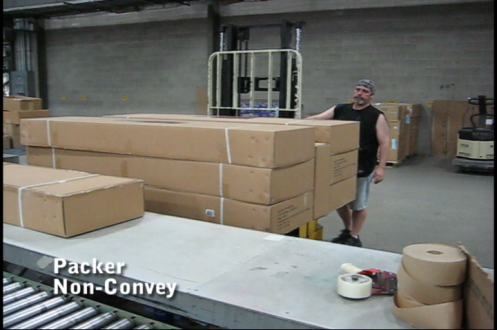 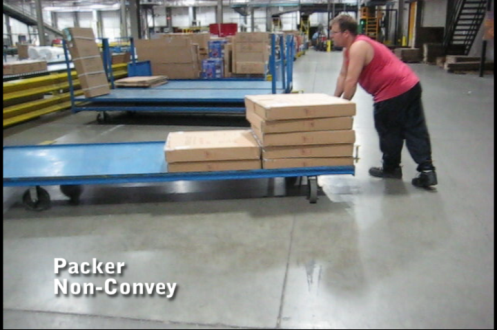 10Move merchandise to workbenchIf on pallet, work positioner used to place at bench height (36”).If cart, manually move merchandise from cart (12” height) onto workbench (36”)Depending on weight/size of package may be performed by one or two persons.Weight range : up to 150# (with team lift or equipment), with average of 75#.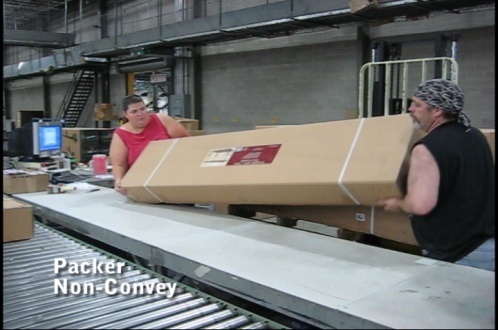 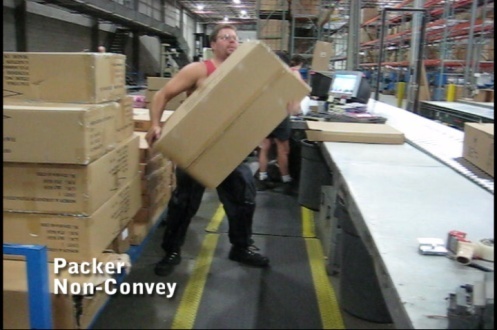 20Process merchandise for shippingBox is opened with a knife for a large enough slit to allow paper work to be slipped into the box.Slit opening is taped shut with a taper.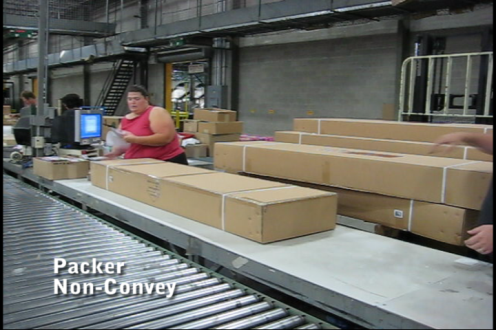 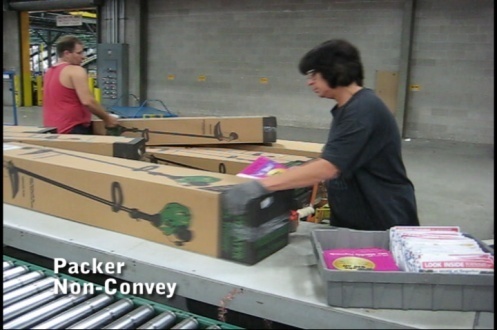 49Push processed merchandise onto the conveyor for shippingBox is manually pushed onto the conveyor.Maybe performed by one or two persons based on weight/size of the box.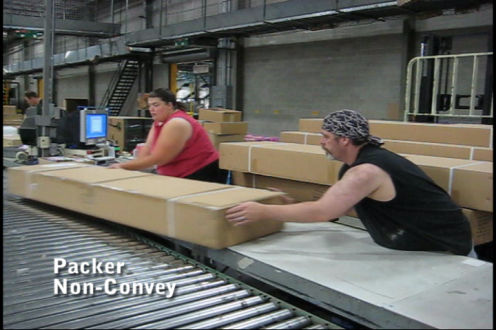 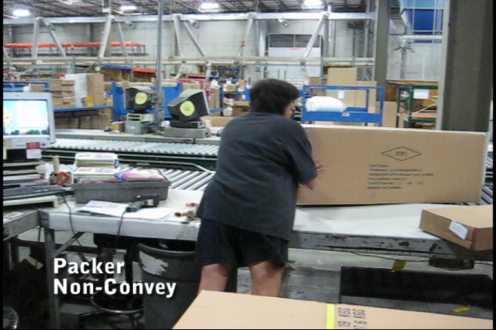 20Retrieve merchandise from trailerSometimes merchandise needs to be retrieved from the shipping trailer for rework.Involves manually lifting merchandise from location in the trailer and carrying to the workstation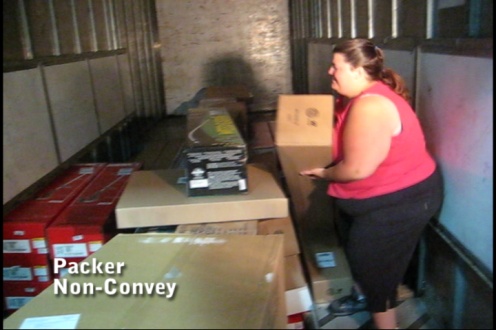 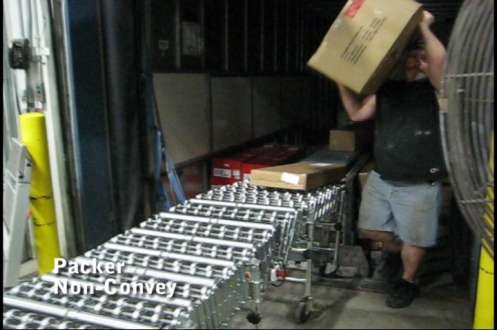 1Physical FactorsPhysical FactorsPhysical FactorsPhysical FactorsPhysical FactorsPhysical FactorsPhysical FactorsPhysical FactorsPhysical FactorsPhysical FactorsPhysical FactorsPhysical FactorsPhysical FactorsPhysical FactorsPhysical FactorsPhysical FactorsPhysical FactorsPhysical FactorsPhysical FactorsPhysical FactorsPhysical FactorsPhysical FactorsPhysical FactorsPhysical FactorsPhysical FactorsPhysical FactorsPhysical FactorsPhysical FactorsPhysical FactorsPhysical FactorsPhysical FactorsPhysical FactorsPhysical FactorsPhysical FactorsPhysical FactorsPhysical FactorsPhysical FactorsPhysical FactorsPhysical FactorsPhysical FactorsPhysical FactorsPhysical FactorsManual Material HandlingManual Material HandlingManual Material HandlingManual Material HandlingManual Material HandlingManual Material HandlingManual Material HandlingManual Material HandlingManual Material HandlingManual Material HandlingManual Material HandlingManual Material HandlingManual Material HandlingManual Material HandlingManual Material HandlingManual Material HandlingManual Material HandlingManual Material HandlingManual Material HandlingManual Material HandlingManual Material HandlingManual Material HandlingManual Material HandlingManual Material HandlingManual Material HandlingManual Material HandlingManual Material HandlingManual Material HandlingManual Material HandlingManual Material HandlingManual Material HandlingManual Material HandlingManual Material HandlingManual Material HandlingManual Material HandlingManual Material HandlingManual Material HandlingManual Material HandlingManual Material HandlingManual Material HandlingManual Material HandlingManual Material Handling(lbs)Floor-Knuckle (0” to 30”)Floor-Knuckle (0” to 30”)Floor-Knuckle (0” to 30”)Floor-Knuckle (0” to 30”)Floor-Knuckle (0” to 30”)Knuckle-Chest (30” to 50’)Knuckle-Chest (30” to 50’)Knuckle-Chest (30” to 50’)Knuckle-Chest (30” to 50’)Knuckle-Chest (30” to 50’)Chest-Overhead( > 50”)Chest-Overhead( > 50”)Chest-Overhead( > 50”)Chest-Overhead( > 50”)Chest-Overhead( > 50”)Carry - Two Hands; FrontCarry - Two Hands; FrontCarry - Two Hands; FrontCarry - Two Hands; FrontCarry - Two Hands; FrontCarry - One Hand; SideCarry - One Hand; SideCarry - One Hand; SideCarry - One Hand; SideCarry - One Hand; SidePushPushPushPushPushPullPullPullPullPull100755025151050ExpNROFCNROFCNROFCNROFCNROFCNROFCNROFCPostures/MovementsPostures/MovementsPostures/MovementsPostures/MovementsPostures/MovementsPostures/MovementsPostures/MovementsPostures/MovementsPostures/MovementsPostures/MovementsPostures/MovementsPostures/MovementsPostures/MovementsPostures/MovementsPostures/MovementsHead/NeckHead/NeckHead/NeckHead/NeckHead/NeckHead/NeckExpSitStandWalkBalStairsLad-derFoot contrlTwist WaistBend WaistSquatKneelCrawlReach below 54”Reach above 54”Flex StaticExt StaticRot StaticFlex DynExt DynRot DynCFORNHand UseHand UseHand UseHand UseSensorySensorySensorySensorySensoryCommunicationCommunicationCommunicationCommunicationAbbreviations: Bal=Bal, Exp=Exposure, Contrl=Control, Flex=Flexion, Ext=Extension, Dyn=Dynamic, Manip=ManipulationExpSimple GraspFirm GraspFine ManipBalSeeHearTouch FeelTasteSmellTalkReadWriteHand SignalAbbreviations: Bal=Bal, Exp=Exposure, Contrl=Control, Flex=Flexion, Ext=Extension, Dyn=Dynamic, Manip=ManipulationCAbbreviations: Bal=Bal, Exp=Exposure, Contrl=Control, Flex=Flexion, Ext=Extension, Dyn=Dynamic, Manip=ManipulationFAbbreviations: Bal=Bal, Exp=Exposure, Contrl=Control, Flex=Flexion, Ext=Extension, Dyn=Dynamic, Manip=ManipulationOAbbreviations: Bal=Bal, Exp=Exposure, Contrl=Control, Flex=Flexion, Ext=Extension, Dyn=Dynamic, Manip=ManipulationRAbbreviations: Bal=Bal, Exp=Exposure, Contrl=Control, Flex=Flexion, Ext=Extension, Dyn=Dynamic, Manip=ManipulationNAbbreviations: Bal=Bal, Exp=Exposure, Contrl=Control, Flex=Flexion, Ext=Extension, Dyn=Dynamic, Manip=ManipulationEnvironmental FactorsExposure LevelExposure LevelExposure LevelExposure LevelExposure LevelKey/CommentsEnvironmental FactorsNROFCKey/CommentsOutdoor WorkComments:Indoor Work:  Primary work area is a large indoor warehouse complex. Moving Objects: Be aware of and avoid moving objects including product and equipment.Heat: Based on external temperature, occasionally performs job tasks in hot indoor environment; warehouse complex is not air-conditioned. Large fans are used for ventilation.Indoor WorkComments:Indoor Work:  Primary work area is a large indoor warehouse complex. Moving Objects: Be aware of and avoid moving objects including product and equipment.Heat: Based on external temperature, occasionally performs job tasks in hot indoor environment; warehouse complex is not air-conditioned. Large fans are used for ventilation.HeatComments:Indoor Work:  Primary work area is a large indoor warehouse complex. Moving Objects: Be aware of and avoid moving objects including product and equipment.Heat: Based on external temperature, occasionally performs job tasks in hot indoor environment; warehouse complex is not air-conditioned. Large fans are used for ventilation.ColdComments:Indoor Work:  Primary work area is a large indoor warehouse complex. Moving Objects: Be aware of and avoid moving objects including product and equipment.Heat: Based on external temperature, occasionally performs job tasks in hot indoor environment; warehouse complex is not air-conditioned. Large fans are used for ventilation.Wet/ HumidComments:Indoor Work:  Primary work area is a large indoor warehouse complex. Moving Objects: Be aware of and avoid moving objects including product and equipment.Heat: Based on external temperature, occasionally performs job tasks in hot indoor environment; warehouse complex is not air-conditioned. Large fans are used for ventilation.Hearing ProtectionComments:Indoor Work:  Primary work area is a large indoor warehouse complex. Moving Objects: Be aware of and avoid moving objects including product and equipment.Heat: Based on external temperature, occasionally performs job tasks in hot indoor environment; warehouse complex is not air-conditioned. Large fans are used for ventilation.VibrationComments:Indoor Work:  Primary work area is a large indoor warehouse complex. Moving Objects: Be aware of and avoid moving objects including product and equipment.Heat: Based on external temperature, occasionally performs job tasks in hot indoor environment; warehouse complex is not air-conditioned. Large fans are used for ventilation.Fumes/Gases/OrdersComments:Indoor Work:  Primary work area is a large indoor warehouse complex. Moving Objects: Be aware of and avoid moving objects including product and equipment.Heat: Based on external temperature, occasionally performs job tasks in hot indoor environment; warehouse complex is not air-conditioned. Large fans are used for ventilation.DustComments:Indoor Work:  Primary work area is a large indoor warehouse complex. Moving Objects: Be aware of and avoid moving objects including product and equipment.Heat: Based on external temperature, occasionally performs job tasks in hot indoor environment; warehouse complex is not air-conditioned. Large fans are used for ventilation.Moving Objects Comments:Indoor Work:  Primary work area is a large indoor warehouse complex. Moving Objects: Be aware of and avoid moving objects including product and equipment.Heat: Based on external temperature, occasionally performs job tasks in hot indoor environment; warehouse complex is not air-conditioned. Large fans are used for ventilation.ElectricalComments:Indoor Work:  Primary work area is a large indoor warehouse complex. Moving Objects: Be aware of and avoid moving objects including product and equipment.Heat: Based on external temperature, occasionally performs job tasks in hot indoor environment; warehouse complex is not air-conditioned. Large fans are used for ventilation.ChemicalComments:Indoor Work:  Primary work area is a large indoor warehouse complex. Moving Objects: Be aware of and avoid moving objects including product and equipment.Heat: Based on external temperature, occasionally performs job tasks in hot indoor environment; warehouse complex is not air-conditioned. Large fans are used for ventilation.Protected Work HeightsComments:Indoor Work:  Primary work area is a large indoor warehouse complex. Moving Objects: Be aware of and avoid moving objects including product and equipment.Heat: Based on external temperature, occasionally performs job tasks in hot indoor environment; warehouse complex is not air-conditioned. Large fans are used for ventilation.Unprotected Work HeightsComments:Indoor Work:  Primary work area is a large indoor warehouse complex. Moving Objects: Be aware of and avoid moving objects including product and equipment.Heat: Based on external temperature, occasionally performs job tasks in hot indoor environment; warehouse complex is not air-conditioned. Large fans are used for ventilation.Flying DebrisComments:Indoor Work:  Primary work area is a large indoor warehouse complex. Moving Objects: Be aware of and avoid moving objects including product and equipment.Heat: Based on external temperature, occasionally performs job tasks in hot indoor environment; warehouse complex is not air-conditioned. Large fans are used for ventilation.Lighting (Inadequate/Excessive)Comments:Indoor Work:  Primary work area is a large indoor warehouse complex. Moving Objects: Be aware of and avoid moving objects including product and equipment.Heat: Based on external temperature, occasionally performs job tasks in hot indoor environment; warehouse complex is not air-conditioned. Large fans are used for ventilation.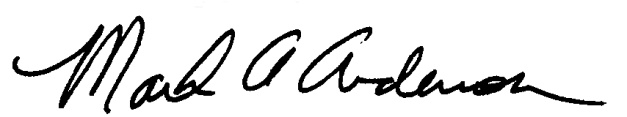 This Functional Job Description has been reviewed by company representatives and is believed to be an accurate representation of most of the job content.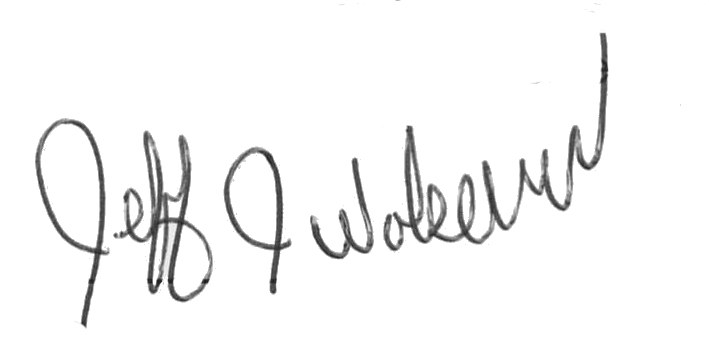 Mark A Anderson, MA, PT CPECertified Professional EconomistLicensed Physical TherapistErgoSystems Consulting Group, Inc.19285 Shady Hills RoadMinneapolis, MN 55331952-401-9296mark.anderson@ergosystemsconsulting.comwww.ergosystemsconsulting.com_______________________________________Mark A Anderson, MA, PT CPECertified Professional EconomistLicensed Physical TherapistErgoSystems Consulting Group, Inc.19285 Shady Hills RoadMinneapolis, MN 55331952-401-9296mark.anderson@ergosystemsconsulting.comwww.ergosystemsconsulting.comJeff WolsethManager - Occupational Safety and Health 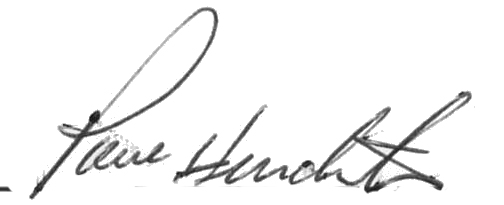 Mark A Anderson, MA, PT CPECertified Professional EconomistLicensed Physical TherapistErgoSystems Consulting Group, Inc.19285 Shady Hills RoadMinneapolis, MN 55331952-401-9296mark.anderson@ergosystemsconsulting.comwww.ergosystemsconsulting.com_______________________________________Mark A Anderson, MA, PT CPECertified Professional EconomistLicensed Physical TherapistErgoSystems Consulting Group, Inc.19285 Shady Hills RoadMinneapolis, MN 55331952-401-9296mark.anderson@ergosystemsconsulting.comwww.ergosystemsconsulting.comPaul HendricksonManager - Outbound Operations